5. Unpacking The Big Idea with Visual Languagea. Superhero    Family photos    When I grow up…. Artist, Teacher, Doctor, Paleontologist, Ballerina    Pageants    Princess     Gender stereotype…colors as boy or girl colors, specific boy roles and specific girl roles     Angry Birds     Sports     Pets     Where students are from…state, country, culture, region, nationality (flags and symbols)     Religion (symbols and religious icons)b.  Frida Kahlo, Self Portrait 1940      Andy Warhol, Self Portrait 1986      Lorna Simpson, Wigs 1994      Laurie Simmons, Blonde/Red Dress/Kitchen 1978      Maya Lin, Rock Field 1997      Kerry James Marshall, Our Town 1995      Paul Klee, Ghost of a Genius 1922      Georges Seurat, Sunday Afternoon on the Island of la Grande Jatte 1886      Norman Rockwell, Triple Self Portrait, 1960c. Family photos are a good example of my big idea. As young children they will identify themselves with who the most important people are in their lives. Right or wrong children will often look at their parents as who they want to be when they grow up. Also, at this age they will be highly influenced by their parents and grandparents, even their siblings.  Children look to their family members as a way to identify themselves based on race, religion and all other aspects development.The painting, Sunday Afternoon on the Island of La Grande Jatte is a good example of my big idea along with the essential question: how is identity affected by our community? This painting offers a great deal of discussion question ideas and can give students and idea of how we can see ourselves through friends and family. This gives me a way to involve art technique and art history into the lessons as well. I would hope this artwork will help students use their imaginations to create their own artwork. I think addressing gender stereotypes would be helpful when understanding how our identity makes us unique. Even if it’s not addressed word for word to my students as a teacher I need to remember not to put those stereotypes on my students. I want the art room to be a safe place where students are free to be themselves without judgment. I could definitely talk about stereotypes and help the students understand there is no reason for specific gender roles in society but we put them on ourselves. 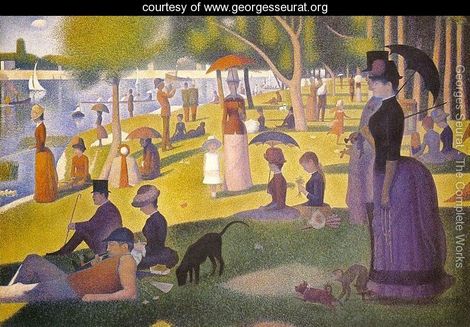 Sunday Afternoon on the Island of La Grande Jatte, Georges Suerat, 1886, oil on canvas